BILAGA B. MALLARDe mallar som använts i denna rapport redovisas i tabell nedan. Mallarna återfinns i denna bilaga och går att ladda ner från Strålsäkerhetsmyndigheten respektive Socialstyrelsens webbplatser.Tabell B1. Förteckning över mallar1) Från Socialstyrelsen.2)  Från Strålsäkerhetsmyndigheten.Tabell B2 Mall: Prioritering av områden för riskanalys Tabell B3 Mall: Datablad för detaljerad processkartläggningTabell B4 Mall: FMECA blankett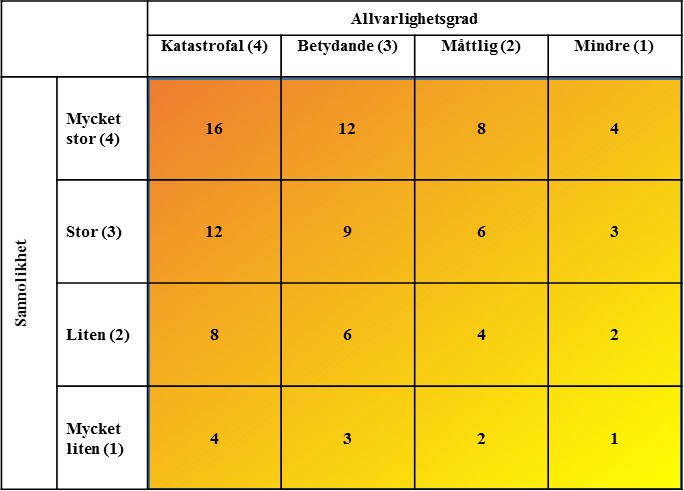 Figur B1 RiskmatrisMallExempel redovisas FormatGrafisk process kartläggning 1)Kapitel 7PowerPointTabell för detaljerad processkartläggning 2) Kapitel 7WordTabell för prioritering av riskanalyser 2)Kapitel 8WordAnalysblad FMECA 2)Kapitel 10WordRiskmatris 2)Kapitel 11PowerPointDatum:Bedömning genomförd av:Process:Referensdokument:Process / Delprocess / UppgiftInförande av ny teknik, ny utrustning, nya behandlingsmetoderUppgradering av existerande system med betydande förändring av mjukvara och/eller hårdvara. Betydande förändringar i processflödet eller arbetssättVäsentliga organisationsförändringarVäsentliga förändringar i externa gränssnitt Andra områden som bedöms som riskfyllda utifrån en professionell bedömning.BedömningRiskanalys erfordrasDelprocess / aktivitetRutinInstruktionUtförareÖvriga berördaTeknisk utrustningData och informations-överföringKontrollÖvrigtKortfattad beskrivning av delprocess/ aktivitetHär hänvisas till gällande styrande dokument. Detta kan vara metod-beskrivningar, rutiner, instruktioner, mm.Vem eller vilka utför aktuell delprocess/ aktivitet.Andra personer eller organisationer som påverkar eller påverkas av aktuell delprocess/ aktivitetVilken teknisk utrustning används – hårdvara, mjukvara. Beskriv information som utgör in- och/eller utdata för aktuell delprocess/ aktivitet.Här beskrivs den eller de kontroller som utförs i direkt samband med aktuell delprocess/ aktivitet. Särskilda faktorer att beakta.Övriga kommentarer.ID#DeluppgiftAvvikelseOrsakKonsekvensBarriärerBarriär-bedömningRisk-uppskattningRisk-uppskattningRisk-uppskattningÅtgärds-förslagKommentarID#DeluppgiftAvvikelseOrsakKonsekvensBarriärerBarriär-bedömningASRÅtgärds-förslagKommentarDelprocess/ aktivitet (från process-beskrivning)Vilka avvikelser/oönskade händelser kan inträffa?Varför kan avvikelsen uppkomma?Vilka negativa följder kan uppkomma?Vilka barriärer finns?Underlag för bedömning av barriärernas effektivitet.1-41-41-16Eventuella förslag till åtgärder - tekniska eller administrativa för att öka säkerheten eller behov av närmare undersökningÖvriga kommentarer/synpunkter av intresse.a.b.c.d.a.b.c.d.a.b.c.d.a.b.c.d.